Решение № 3«27» февралья  2013 года                                                                                                  с. Эсто-Алтай«О проекте решения Собрания депутатовЭсто-Алтайского сельского муниципальногообразования Республики Калмыкия«О внесении изменений и дополнений вУстав Эсто-Алтайского сельскогомуниципального образования Республики Калмыкия»»В целях приведения Устава Эсто-Алтайского сельского муниципального образования Республики Калмыкия в соответствие с федеральным и республиканским законодательством, в соответствие с пунктом 1 части 10 статьи 35, статьи 44 Федерального закона от 6 октября 2003 года № 131-ФЗ «Об общих принципах организации местного самоуправления в Российской Федерации», пунктом 1 части 1 статьи 23 Устава Эсто-Алтайского сельского муниципального образования Республики Калмыкия, Собрание депутатов Эсто-Алтайского сельского муниципального образования Республики Калмыкия решило:1. Одобрить прилагаемый к настоящему решению проект  решения Собрания депутатов Эсто-Алтайского сельского муниципального образования Республики Калмыкия «О внесении изменений и дополнений в Устав Эсто-Алтайского сельского муниципального образования Республики Калмыкия».2. Обнародовать настоящее решение Собрания депутатов Эсто-Алтайского сельского муниципального образования Республики Калмыкия с проектом решения Собрания депутатов Эсто-Алтайского сельского муниципального образования Республики Калмыкия «О внесении изменений и дополнений в Устав Эсто-Алтайского сельского муниципального образования Республики Калмыкия» в установленном порядке в срок с «28» февраля 2013 года по «01»  апреля  2013 года  включительно. 3. Установить, что предложения граждан по проекту решения Собрания депутатов  Эсто-Алтайского сельского муниципального образования Республики Калмыкия, «О внесении изменений и дополнений в Устав Эсто-Алтайского сельского муниципального образования Республики Калмыкия» принимаются в письменном виде Собранием депутатов Эсто-Алтайского сельского муниципального образования Республики Калмыкия с «28» февраля  2013 г. по «01» апреля  2013 года по адресу: с. Эсто-Алтай ул. Карла Маркса, здание администрации, с 9-00 часов до 18.00 часов.4. Для обсуждения проекта решения Собрания депутатов  Эсто-Алтайского сельского муниципального образования Республики Калмыкия «О внесении изменений и дополнений в Устав Эсто-Алтайского сельского муниципального образования Республики Калмыкия» с участием жителей муниципального образования провести  публичные слушания «18» марта  2013 года в 10.00 часов по адресу с. Эсто-Алтай, ул. Карла Маркса, здание Эсто-Алтайского сельского дома культуры, согласно утверждённому Порядку организации и проведения публичных слушаний в Эсто-Алтайском сельском муниципальном образований Республики Калмыкия.5. Протокол и результаты публичных слушаний, а также сообщение о том, что состоялось обсуждение проекта решения Собрания депутатов  Эсто-Алтайского сельского муниципального образования Республики Калмыкия «О внесении изменений и дополнений в Устав Эсто-Алтайского сельского муниципального образования Республики Калмыкия», об отсутствии или наличии предложений граждан с их перечислением подлежат обнародованию в установленном порядке в срок  с «19»  марта  2013 по «01»  апреля  2013 года включительно.6. Провести заседание Собрания депутатов Эсто-Алтайского сельского муниципального образования Республики Калмыкия «02» апреля 2013 года по вопросам:1) учёта предложений граждан в проект решения Собрания депутатов Эсто-Алтайского сельского муниципального образования Республики Калмыкия «О внесении изменений и дополнений в Устав Эсто-Алтайского сельского муниципального образования Республики Калмыкия», обсуждения результатов проведённых публичных слушаний по данному проекту;2) принятие решения Собрания депутатов Эсто-Алтайского сельского муниципального образования Республики Калмыкия «О внесении изменений и дополнений в Устав Эсто-Алтайского сельского муниципального образования Республики Калмыкия» с учётом мнения жителей муниципального образования.7. Настоящее решение вступает в силу с момента его официального опубликования (обнародования).Глава Эсто-Алтайского сельскогомуниципального образования Республики Калмыкия (ахлачи),Председатель Собрания депутатов	Эсто-Алтайского сельского муниципального         образования Республики Калмыкия                              _____________/Ш.А. Гамзаев/ХАЛЬМГ ТАНhЧИНЭСТО-АЛТАЙСК СЕЛƏНƏ МУНИЦИПАЛЬН БYРДЭЦИИНДЕПУТАТНЫРИН ХУРЫГ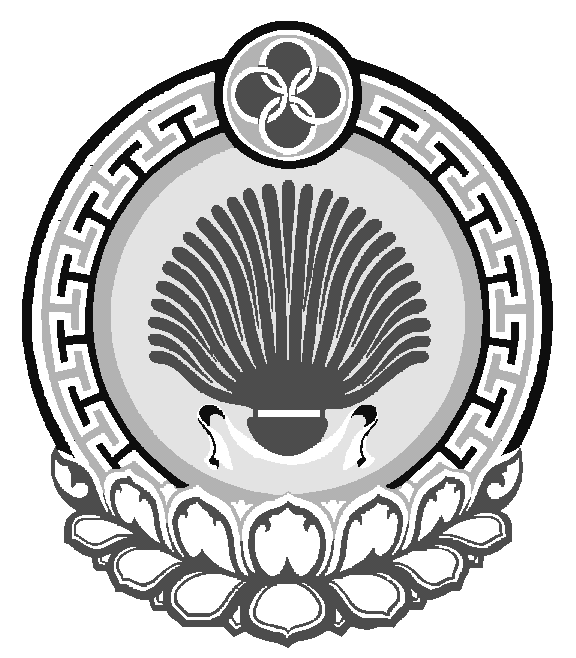 ЭСТО-АЛТАЙСКОЕ СЕЛЬСКОЕ МУНИЦИПАЛЬНОЕ ОБРАЗОВАНИЕ РЕСПУБЛИКИ КАЛМЫКИЯСОБРАНИЕ ДЕПУТАТОВ359026, с. Эсто-Алтай ул. Карла Маркса.359026, с. Эсто-Алтай ул. Карла Маркса.359026, с. Эсто-Алтай ул. Карла Маркса.